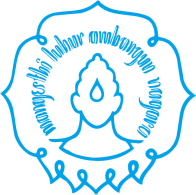 RENCANA PEMBELAJARAN SEMESTER (RPS)PROGRAM STUDI KEDOKTERANFAKULTAS  KEDOKTERANUNIVERSITAS SEBELAS MARETRENCANA PEMBELAJARAN SEMESTER (RPS)PROGRAM STUDI KEDOKTERANFAKULTAS  KEDOKTERANUNIVERSITAS SEBELAS MARETRENCANA PEMBELAJARAN SEMESTER (RPS)PROGRAM STUDI KEDOKTERANFAKULTAS  KEDOKTERANUNIVERSITAS SEBELAS MARETRENCANA PEMBELAJARAN SEMESTER (RPS)PROGRAM STUDI KEDOKTERANFAKULTAS  KEDOKTERANUNIVERSITAS SEBELAS MARETRENCANA PEMBELAJARAN SEMESTER (RPS)PROGRAM STUDI KEDOKTERANFAKULTAS  KEDOKTERANUNIVERSITAS SEBELAS MARETRENCANA PEMBELAJARAN SEMESTER (RPS)PROGRAM STUDI KEDOKTERANFAKULTAS  KEDOKTERANUNIVERSITAS SEBELAS MARETIdentitas Mata KuliahIdentitas Mata KuliahIdentitas Mata KuliahIdentitas Mata KuliahIdentitas  dan Validasi NamaTanda TanganKode Mata Kuliah: SL204: SL204: SL204Dosen Pengembang RPS: Yunia Hastami, dr., M.Med.Ed: Yunia Hastami, dr., M.Med.EdNama Mata Kuliah: Skills Lab Basic Urogenital Examination: Skills Lab Basic Urogenital Examination: Skills Lab Basic Urogenital ExaminationBobot Mata Kuliah (sks): II (dua): II (dua): II (dua)Koord. Kelompok Mata KuliahEric Edwin Yudhantara, dr,SpOG/Wibisono, dr, Sp.UEric Edwin Yudhantara, dr,SpOG/Wibisono, dr, Sp.USemester:II (dua):II (dua):II (dua)Mata Kuliah Prasyarat: : : Kepala Program Studi: Sinu Andhi Jusup, dr., M.kes: Sinu Andhi Jusup, dr., M.kesCapaian Pembelajaran Lulusan (CPL)Capaian Pembelajaran Lulusan (CPL)Capaian Pembelajaran Lulusan (CPL)Capaian Pembelajaran Lulusan (CPL)Capaian Pembelajaran Lulusan (CPL)Capaian Pembelajaran Lulusan (CPL)Capaian Pembelajaran Lulusan (CPL)Kode CPLKode CPLUnsur CPLUnsur CPLUnsur CPLUnsur CPLCP 3CP 3:Melakukan manajemen pasien mulai dari anamnesis, pemeriksaan fisik, pemeriksaan penunjang, penegakan diagnosis dan penatalaksanaan secara komprehensifMelakukan manajemen pasien mulai dari anamnesis, pemeriksaan fisik, pemeriksaan penunjang, penegakan diagnosis dan penatalaksanaan secara komprehensifMelakukan manajemen pasien mulai dari anamnesis, pemeriksaan fisik, pemeriksaan penunjang, penegakan diagnosis dan penatalaksanaan secara komprehensifMelakukan manajemen pasien mulai dari anamnesis, pemeriksaan fisik, pemeriksaan penunjang, penegakan diagnosis dan penatalaksanaan secara komprehensifCP 7CP 7:Mampu melakukan komunikasi efektif di bidang kedokteran dan kesehatanMampu melakukan komunikasi efektif di bidang kedokteran dan kesehatanMampu melakukan komunikasi efektif di bidang kedokteran dan kesehatanMampu melakukan komunikasi efektif di bidang kedokteran dan kesehatanCP Mata kuliah (CPMK)CP Mata kuliah (CPMK): Melakukan anamnesis ginekologimelakukan persiapan pemeriksaan ginekologi (persiapan instrumen, bahan dan pasien)melakukan pemeriksaan inspeksi dan palpasi genitalia feminina eksternaMampu melakukan pemeriksaan inspeksi dan palpasi pada penis, scrotum, dan ingunal.Mampu melakukan pemeriksaan rectal toucher (colok dubur)Menginterpretasikan hasil pemeriksaan genetalia pria pada kondisi normal: Melakukan anamnesis ginekologimelakukan persiapan pemeriksaan ginekologi (persiapan instrumen, bahan dan pasien)melakukan pemeriksaan inspeksi dan palpasi genitalia feminina eksternaMampu melakukan pemeriksaan inspeksi dan palpasi pada penis, scrotum, dan ingunal.Mampu melakukan pemeriksaan rectal toucher (colok dubur)Menginterpretasikan hasil pemeriksaan genetalia pria pada kondisi normal: Melakukan anamnesis ginekologimelakukan persiapan pemeriksaan ginekologi (persiapan instrumen, bahan dan pasien)melakukan pemeriksaan inspeksi dan palpasi genitalia feminina eksternaMampu melakukan pemeriksaan inspeksi dan palpasi pada penis, scrotum, dan ingunal.Mampu melakukan pemeriksaan rectal toucher (colok dubur)Menginterpretasikan hasil pemeriksaan genetalia pria pada kondisi normal: Melakukan anamnesis ginekologimelakukan persiapan pemeriksaan ginekologi (persiapan instrumen, bahan dan pasien)melakukan pemeriksaan inspeksi dan palpasi genitalia feminina eksternaMampu melakukan pemeriksaan inspeksi dan palpasi pada penis, scrotum, dan ingunal.Mampu melakukan pemeriksaan rectal toucher (colok dubur)Menginterpretasikan hasil pemeriksaan genetalia pria pada kondisi normal: Melakukan anamnesis ginekologimelakukan persiapan pemeriksaan ginekologi (persiapan instrumen, bahan dan pasien)melakukan pemeriksaan inspeksi dan palpasi genitalia feminina eksternaMampu melakukan pemeriksaan inspeksi dan palpasi pada penis, scrotum, dan ingunal.Mampu melakukan pemeriksaan rectal toucher (colok dubur)Menginterpretasikan hasil pemeriksaan genetalia pria pada kondisi normalBahan Kajian KeilmuanBahan Kajian Keilmuan:  Anatomi, Fisiologi, Sistem Reproduksi, Sistem Ginjal dan Saluran Kemih:  Anatomi, Fisiologi, Sistem Reproduksi, Sistem Ginjal dan Saluran Kemih:  Anatomi, Fisiologi, Sistem Reproduksi, Sistem Ginjal dan Saluran Kemih:  Anatomi, Fisiologi, Sistem Reproduksi, Sistem Ginjal dan Saluran Kemih:  Anatomi, Fisiologi, Sistem Reproduksi, Sistem Ginjal dan Saluran Kemih:  Anatomi, Fisiologi, Sistem Reproduksi, Sistem Ginjal dan Saluran Kemih:  Anatomi, Fisiologi, Sistem Reproduksi, Sistem Ginjal dan Saluran Kemih:  Anatomi, Fisiologi, Sistem Reproduksi, Sistem Ginjal dan Saluran Kemih:  Anatomi, Fisiologi, Sistem Reproduksi, Sistem Ginjal dan Saluran Kemih:  Anatomi, Fisiologi, Sistem Reproduksi, Sistem Ginjal dan Saluran KemihDeskripsi Mata KuliahDeskripsi Mata Kuliah: Topik Basic Urogenital Examination mempelajari tentang teknik pemeriksaan organ uropoetica dan reproduksi pria yang mencakup Pemeriksaan luar Genitalia Pria dan Colok dubur, Inspekulo dan Bimanual Dasar.: Topik Basic Urogenital Examination mempelajari tentang teknik pemeriksaan organ uropoetica dan reproduksi pria yang mencakup Pemeriksaan luar Genitalia Pria dan Colok dubur, Inspekulo dan Bimanual Dasar.: Topik Basic Urogenital Examination mempelajari tentang teknik pemeriksaan organ uropoetica dan reproduksi pria yang mencakup Pemeriksaan luar Genitalia Pria dan Colok dubur, Inspekulo dan Bimanual Dasar.: Topik Basic Urogenital Examination mempelajari tentang teknik pemeriksaan organ uropoetica dan reproduksi pria yang mencakup Pemeriksaan luar Genitalia Pria dan Colok dubur, Inspekulo dan Bimanual Dasar.: Topik Basic Urogenital Examination mempelajari tentang teknik pemeriksaan organ uropoetica dan reproduksi pria yang mencakup Pemeriksaan luar Genitalia Pria dan Colok dubur, Inspekulo dan Bimanual Dasar.Daftar ReferensiDaftar Referensi:Bate’s Guide to Physical Examination and History Taking, electronic versionCunningham F, et al, (eds) 2008. William Obstetrik, 23 rd. New YorkWiknjosastro H, (ed), 2008. Ilmu Kebidanan, edisi keempat. Jakarta: YBP-SPWiknjosastro H, (ed), 2008. Ilmu Kandungan, edisi kedua cetakan ketiga. Jakarta: YBP-SP.Rustam Mochtar, (editor), Delfi Lutan, 2008. Sinopsis Obstetrik, Ed 2. Jakarta: ECGBate’s Guide to Physical Examination and History Taking, electronic versionCunningham F, et al, (eds) 2008. William Obstetrik, 23 rd. New YorkWiknjosastro H, (ed), 2008. Ilmu Kebidanan, edisi keempat. Jakarta: YBP-SPWiknjosastro H, (ed), 2008. Ilmu Kandungan, edisi kedua cetakan ketiga. Jakarta: YBP-SP.Rustam Mochtar, (editor), Delfi Lutan, 2008. Sinopsis Obstetrik, Ed 2. Jakarta: ECGBate’s Guide to Physical Examination and History Taking, electronic versionCunningham F, et al, (eds) 2008. William Obstetrik, 23 rd. New YorkWiknjosastro H, (ed), 2008. Ilmu Kebidanan, edisi keempat. Jakarta: YBP-SPWiknjosastro H, (ed), 2008. Ilmu Kandungan, edisi kedua cetakan ketiga. Jakarta: YBP-SP.Rustam Mochtar, (editor), Delfi Lutan, 2008. Sinopsis Obstetrik, Ed 2. Jakarta: ECGBate’s Guide to Physical Examination and History Taking, electronic versionCunningham F, et al, (eds) 2008. William Obstetrik, 23 rd. New YorkWiknjosastro H, (ed), 2008. Ilmu Kebidanan, edisi keempat. Jakarta: YBP-SPWiknjosastro H, (ed), 2008. Ilmu Kandungan, edisi kedua cetakan ketiga. Jakarta: YBP-SP.Rustam Mochtar, (editor), Delfi Lutan, 2008. Sinopsis Obstetrik, Ed 2. Jakarta: ECGTahap Kemampuan akhirMateri PokokReferensi Metode PembelajaranPengalamanBelajarWaktuPenilaian*Penilaian*Tahap Kemampuan akhirMateri PokokReferensi Metode PembelajaranPengalamanBelajarWaktuIndikator/kode CPLTeknik penilaian/bobot1234567891Mampu melakukan pemeriksaan inspeksi dan palpasi pada penis, scrotum, dan ingunal.Mampu melakukan pemeriksaan rectal toucher (colok dubur)Menginterpretasikan hasil pemeriksaan genetalia pria pada kondisi normal.Teknik pemeriksaan inspeksi pada penis, scrotum, dan ingunal Teknik pemeriksaan palpasi pada penis, scrotum, dan ingunalTeknik pemeriksaan colok dubur Interpretasi hasil pemeriksaan fisik (inspeksi dan palpasi) penis, scrotum, dan ingunal pada individu normalInterpretasi hasil pemeriksaan colok dubur pada individu normalBate’s Guide to Physical Examination and History Taking, electronic version, 115-208Kuliah PengantarSkills Lab TerbimbingSkills Lab MandiriKuliah InteraktifDemonstrasi dan simulasiSimulasi dan feedback100 menit 100 menit100 menitCP 3CP 7OSCE21. melakukan persiapan pemeriksaan ginekologi (persiapan instrumen, bahan dan pasien)2. melakukan pemeriksaan inspeksi dan palpasi genitalia feminina eksterna3. Melakukan pemeriksaan speculum, pengamatan vagina dan serviks4. Melakukan pemeriksaan bimanual (palpasi vagina, serviks, korpus uteri dan ovarium)5. Melakukan pemeriksaan rektal dengan identifikasi palpasi cavum Douglasi dan uterus serta pemeriksaan kombinasi rektovaginal Pengenalan alat dan bahan pemeriksaan ginekologi serta persiapan pasien Pemeriksaan fisik secara inspeksi dan palpasi genetali eksterna Pemeriksaan inspekulo dengan identifikasi anatomi vagina dan serviks Pemeriksaan bimanual identifikasi organ reproduksi wanita Pemeriksan rektovaginal1. Bate’s Guide to Physical Examination and History Taking, electronic version2. Cunningham F, et al, (eds) 2008. William Obstetrik, 23 rd. New York3. Wiknjosastro H, (ed), 2008. Ilmu Kebidanan, edisi keempat. Jakarta: YBP-SP4. Wiknjosastro H, (ed), 2008. Ilmu Kandungan, edisi kedua cetakan ketiga. Jakarta: YBP-SP.5. Rustam Mochtar,  (editor), Delfi Lutan, 2008. Sinopsis Obstetrik, Ed 2. Jakarta: ECGKuliah PengantarSkills Lab TerbimbingSkills Lab MandiriKuliah InteraktifDemonstrasi dan simulasiSimulasi dan feedback100 menit 100 menit100 menitCP 3CP 7OSCE